Звіт про виховну роботу кафедри клінічної фармакології та клінічної фармації за 2023 – 2024 навчальний рікЗвіт за годину куратора 17.01.23, 226Ф КФм20(4,10д)-01 група, дата: 17.01.23 час : 15.00-16.00.Куратор : Давішня НаталіяЧисло учасників: 7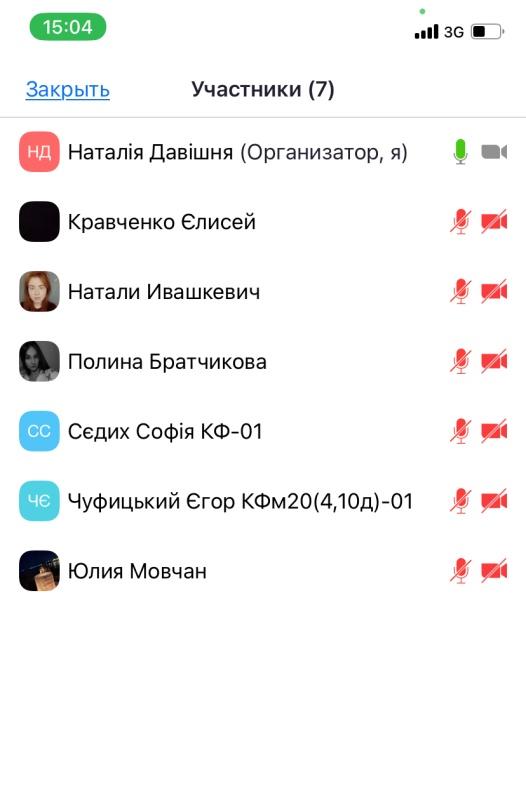 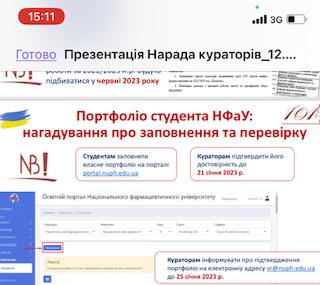 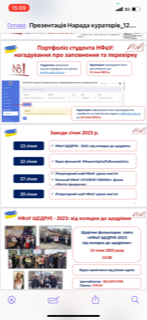 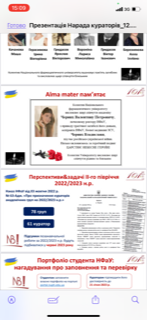 Звіт за годину куратора 31.10.2023, КФм19(4,10д)-01 Куратор: асистент Вєтрова К.В.Число учасників: 2 здобувачі освіти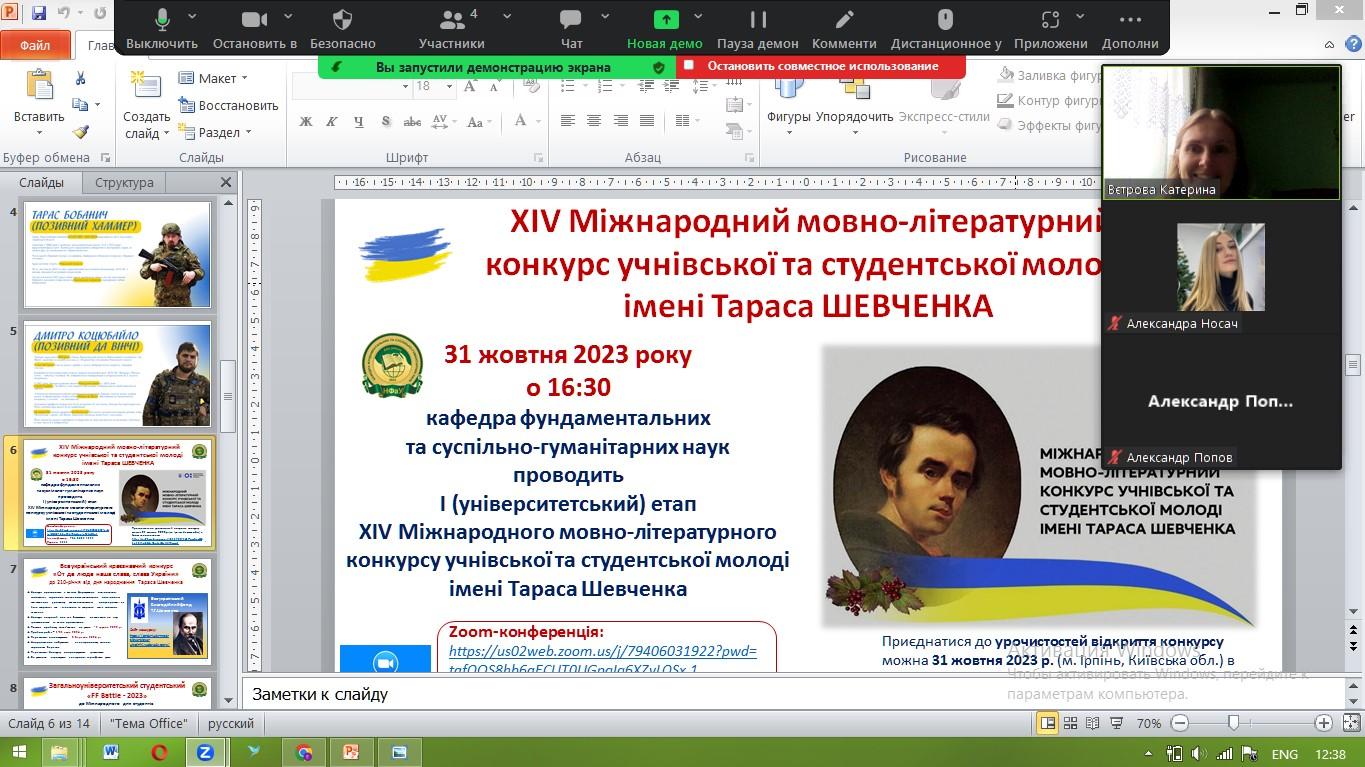 Звіт за годину куратора 20.11.2023, КФм19(4,10д)-01 Куратор: асистент Вєтрова К.В.Число учасників: 2 здобувачі освіти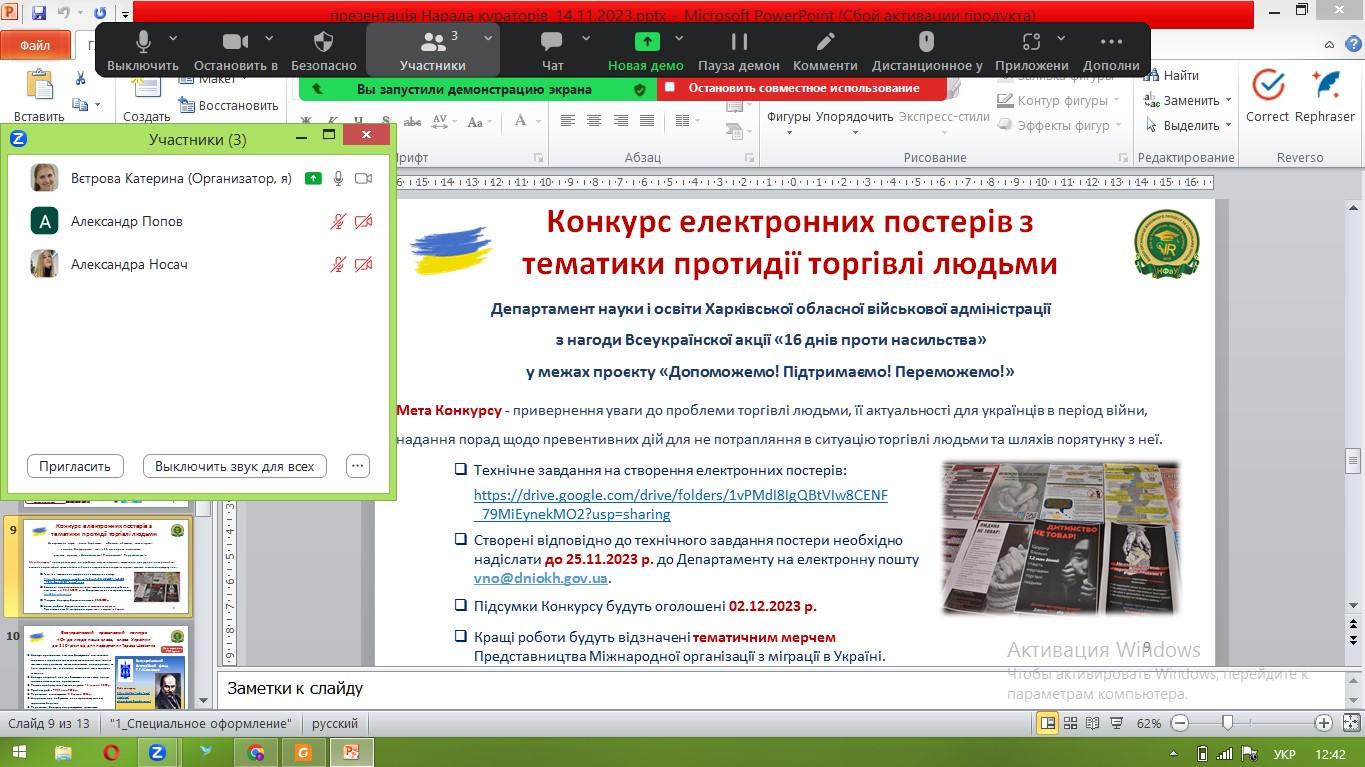 ЗВІТ від 09.03.2023р.Група студентів КФм21(4,10д)-01 факультету медико-фармацевтичних технологійКуратор – асистент кафедри клінічної фармакології та клінічної фармації Вєтрова К.В.3 студенти КФм21(4,10д)-01 (для тих, кого не було – всі матеріали надіслані студентам у спільну групу у вайбері)Інформування щодо:Наказу НФаУ від 14.02.23 № 39 "Про обов'язковість використання державної мови" Вчинення правопорушень молодіжними течіями, російський рух «ПВК Редан» (лист заступника керівника Харківської обласної прокуратури Олександра СУЗИЯ від 01.03.2023 № 24-107вих-23)Флешмобу з приводу до 209-ї річниці з дня народження Т. Г. Шевченка, Кіноклуб НФаУ – пропозиція перегляду фільму «Тарас. Повернення»Всеукраїнського конкурсу есе «Мій Шевченко»Запрошення до участі у Всеукраїнській науково-практичній Internet-конференції з міжнародною участю “Клінічна фармація в Україні та світі”, присвяченої 30-річчю заснування кафедри клінічної фармакології та клінічної фармації НФаУ 16-17 березня 2023 р.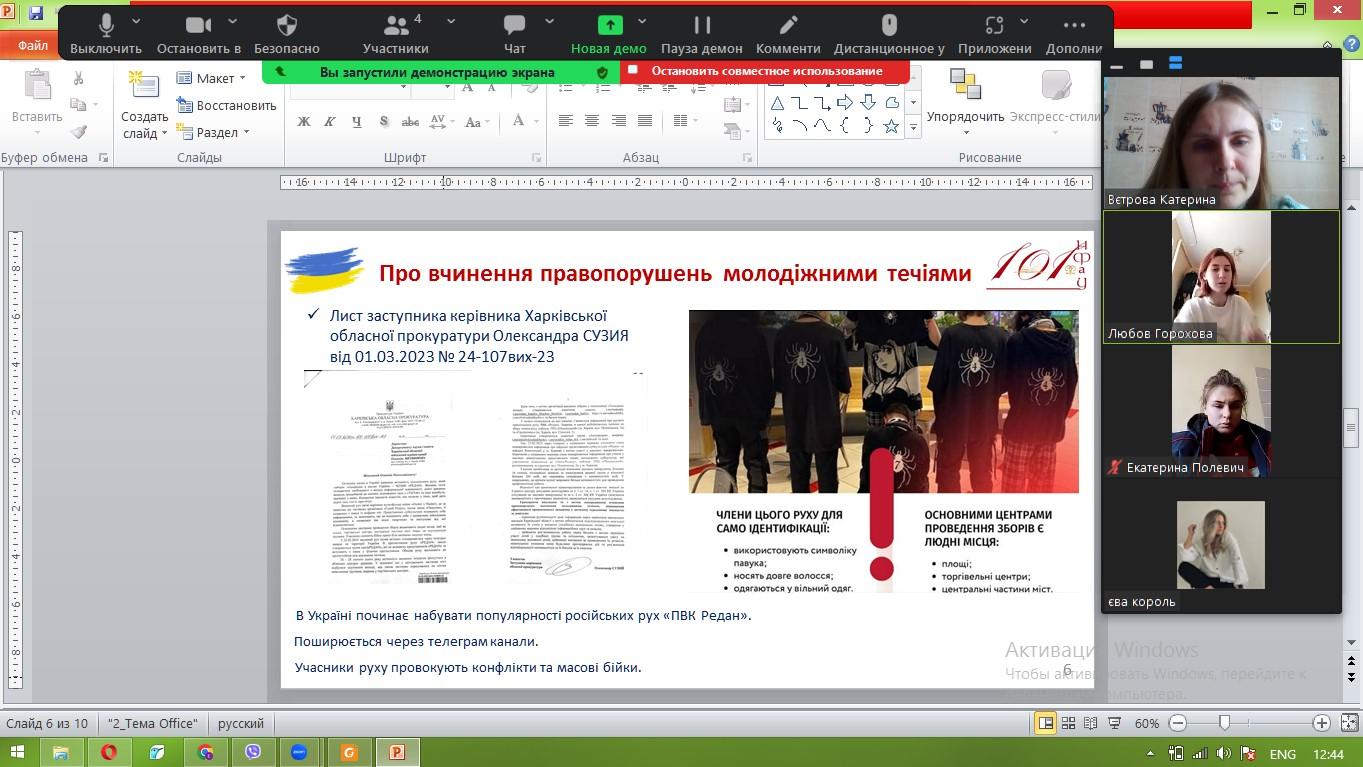 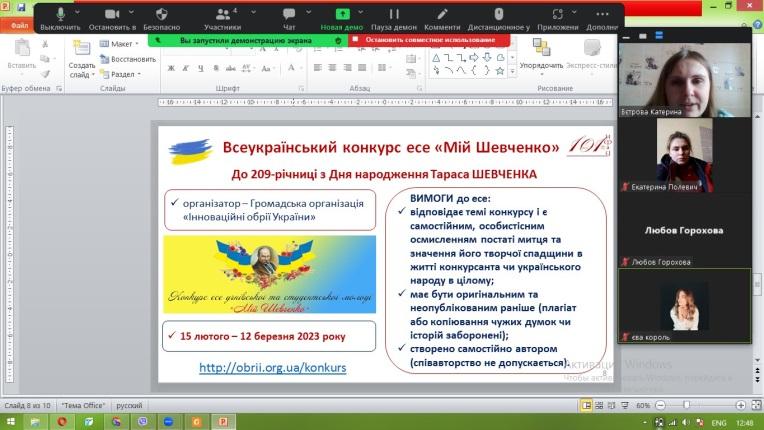 ЗВІТ від 10.03.2023р.Група студентів КФм19(4,10д)-01 факультету медико-фармацевтичних технологійКуратор – асистент кафедри клінічної фармакології та клінічної фармації Вєтрова К.В.5 студентів КФм19(4,10д)-01 (для тих, кого не було – всі матеріали надіслані студентам у спільну групу у вайбері)Інформування щодо:Наказу НФаУ від 14.02.23 № 39 "Про обов'язковість використання державної мови" Вчинення правопорушень молодіжними течіями, російський рух «ПВК Редан» (лист заступника керівника Харківської обласної прокуратури Олександра СУЗИЯ від 01.03.2023 № 24-107вих-23)Флешмобу з приводу до 209-ї річниці з дня народження Т. Г. Шевченка, Кіноклуб НФаУ – пропозиція перегляду фільму «Тарас. Повернення»Всеукраїнського конкурсу есе «Мій Шевченко»Запрошення до участі у Всеукраїнській науково-практичній Internet-конференції з міжнародною участю “Клінічна фармація в Україні та світі”, присвяченої 30-річчю заснування кафедри клінічної фармакології та клінічної фармації НФаУ 16-17 березня 2023 р.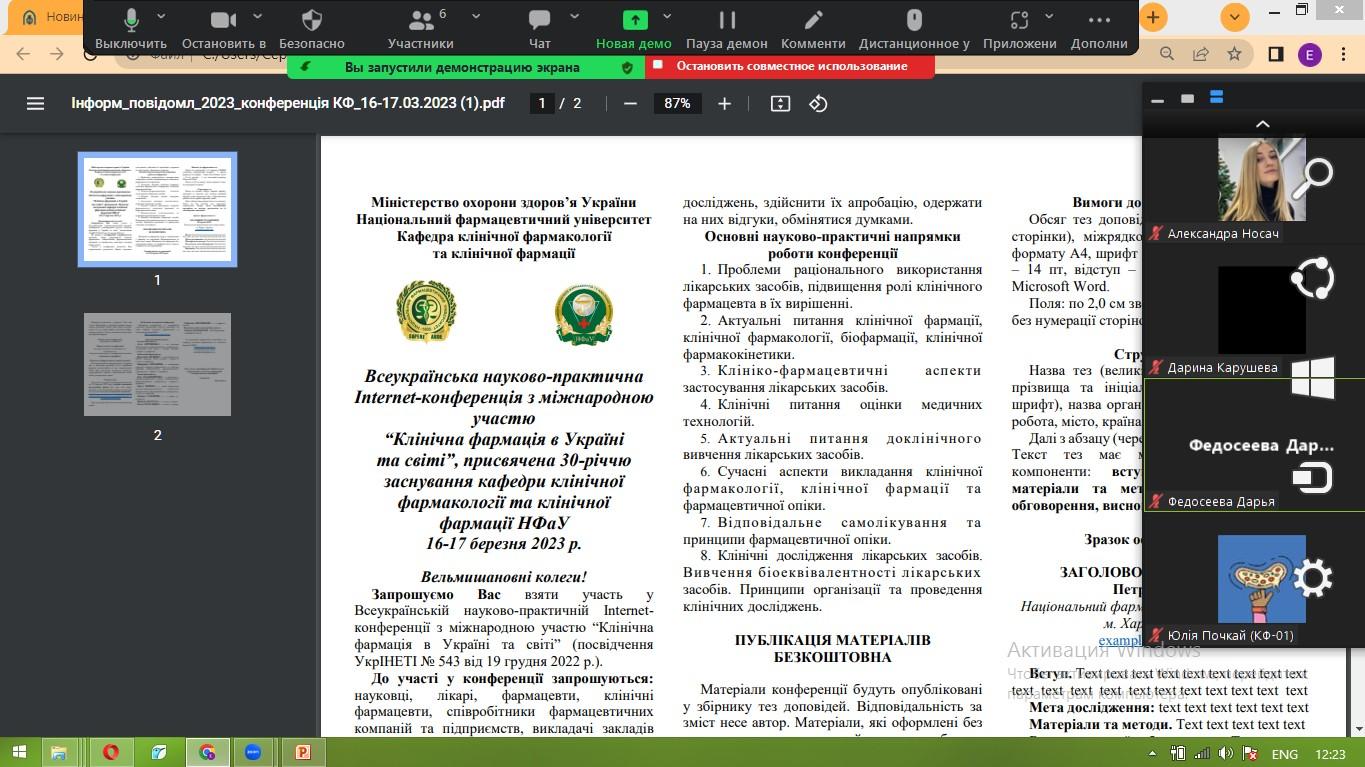 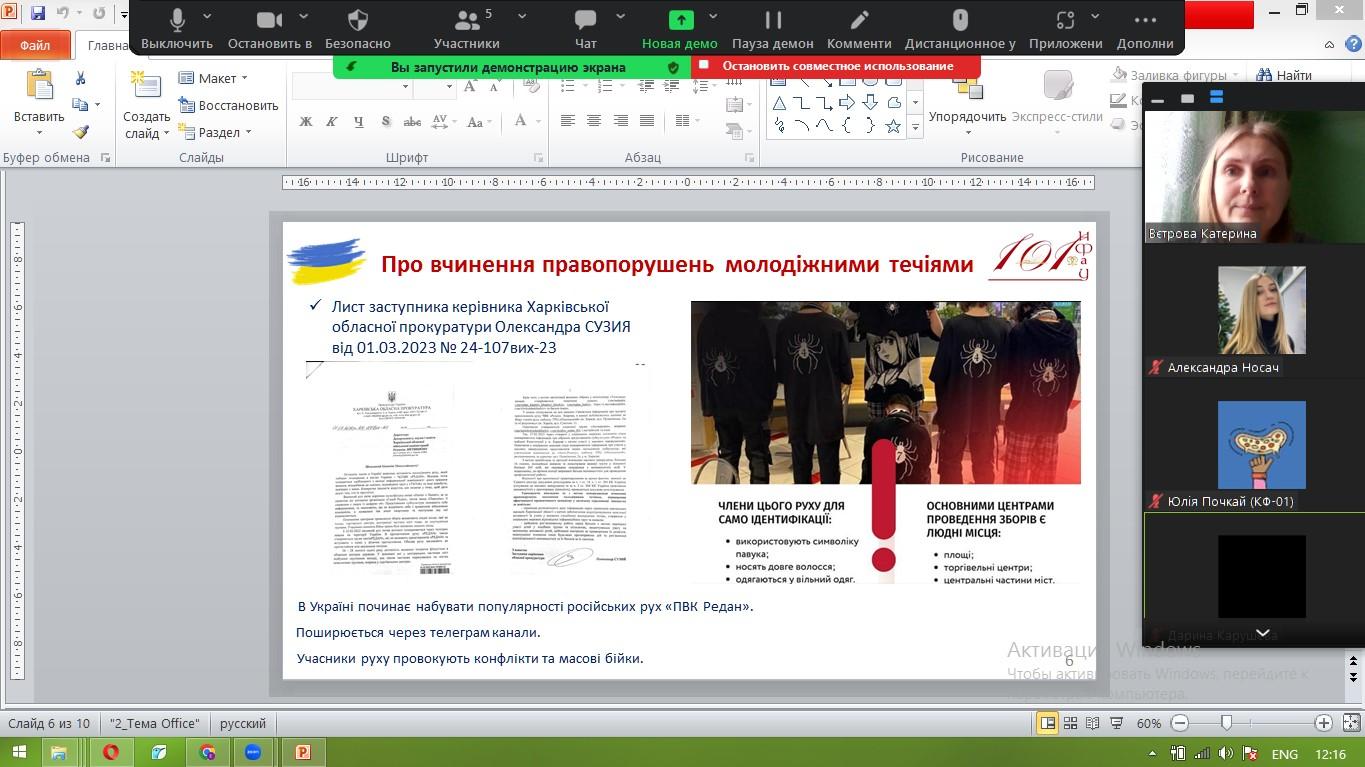 ЗВІТ від 16.10.2023р.Група студентів КФм21(4,10д)-01 та КФм19(4,10д)-01 факультету медико-фармацевтичних технологійКуратор – асистент кафедри клінічної фармакології та клінічної фармації Вєтрова К.В.5 студентів КФм21(4,10д)-01 та 12 студентів КФм19(4,10д)-01Інформування щодо:Заповнення «Портфоліо студента»Відео-флешмоб до Дня Соборності Кіноклуб та Літ-й клуб до Дня пам'яті жертв ГолокостуЛітературний клуб до Дня пам'яті Героїв Крут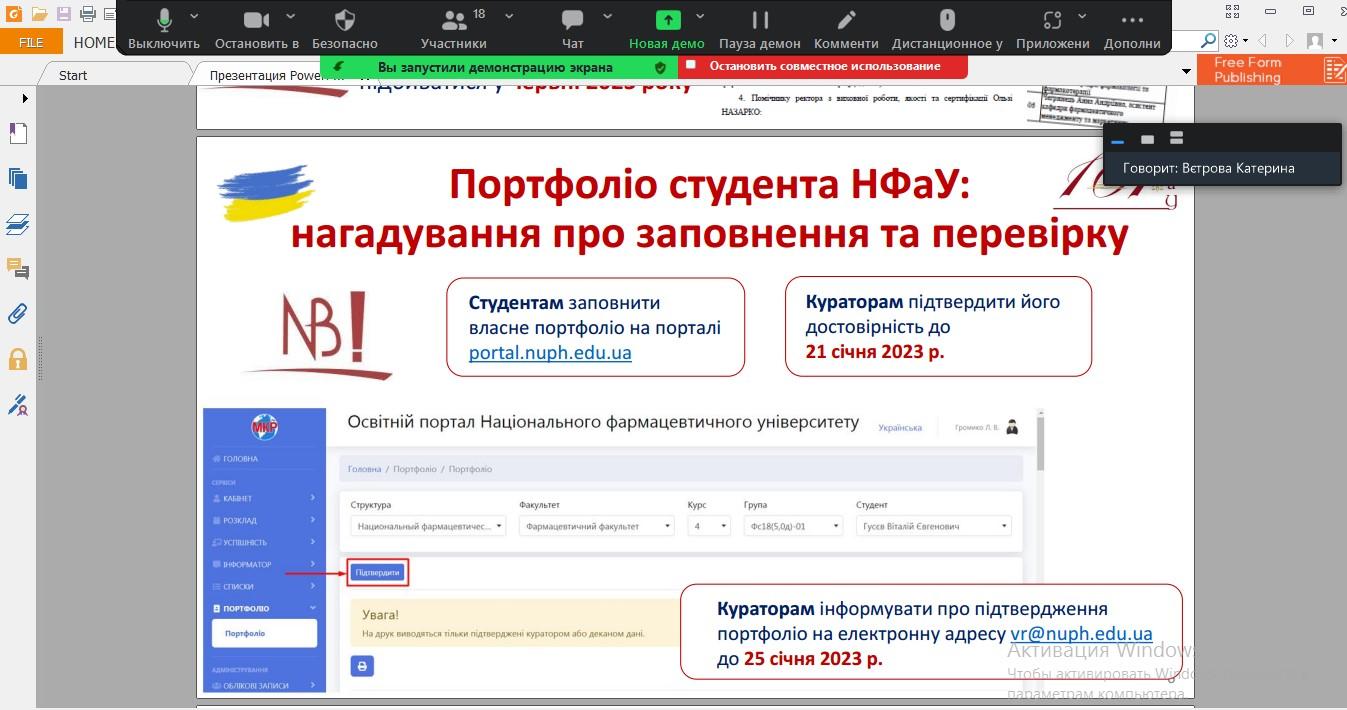 Звіт від 31.10.2023Група: 226Ф КФм20(4,10д)-01Куратор: доцент закладу вищої освіти кафедри клінічної фармакології та клінічної фармації, к.мед.н., доцент Ткаченко Катерина МихайлівнаЧисло учасників: 4 ЗВО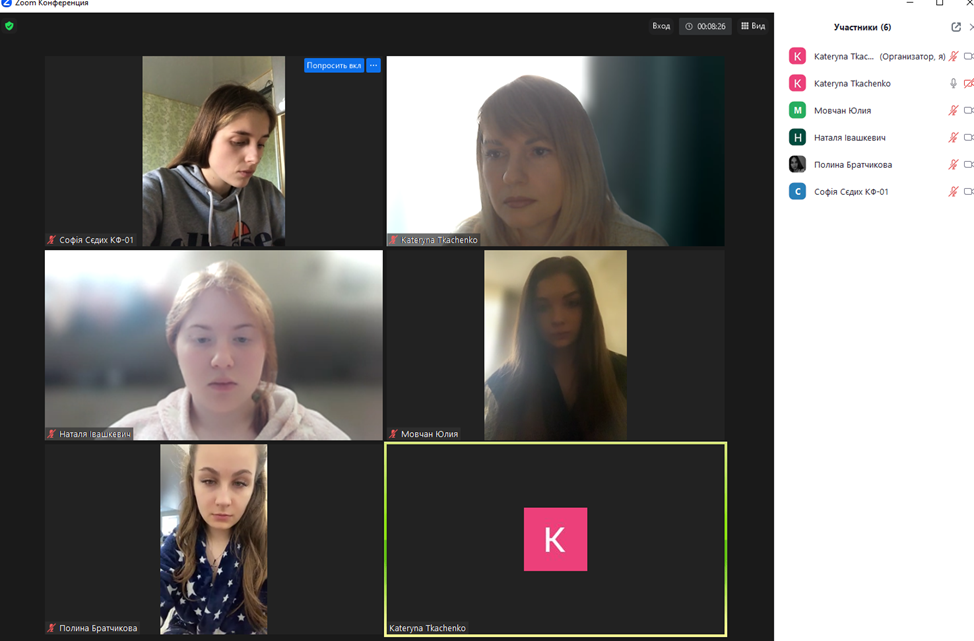 Звіт від 21.11.2023 Група студентів 226Ф КФм20(4,10д)-01Куратор: доцент закладу вищої освіти кафедри клінічної фармакології та клінічної фармації, к.мед.н., доцент Ткаченко Катерина МихайлівнаЧисло учасників: 6 ЗВО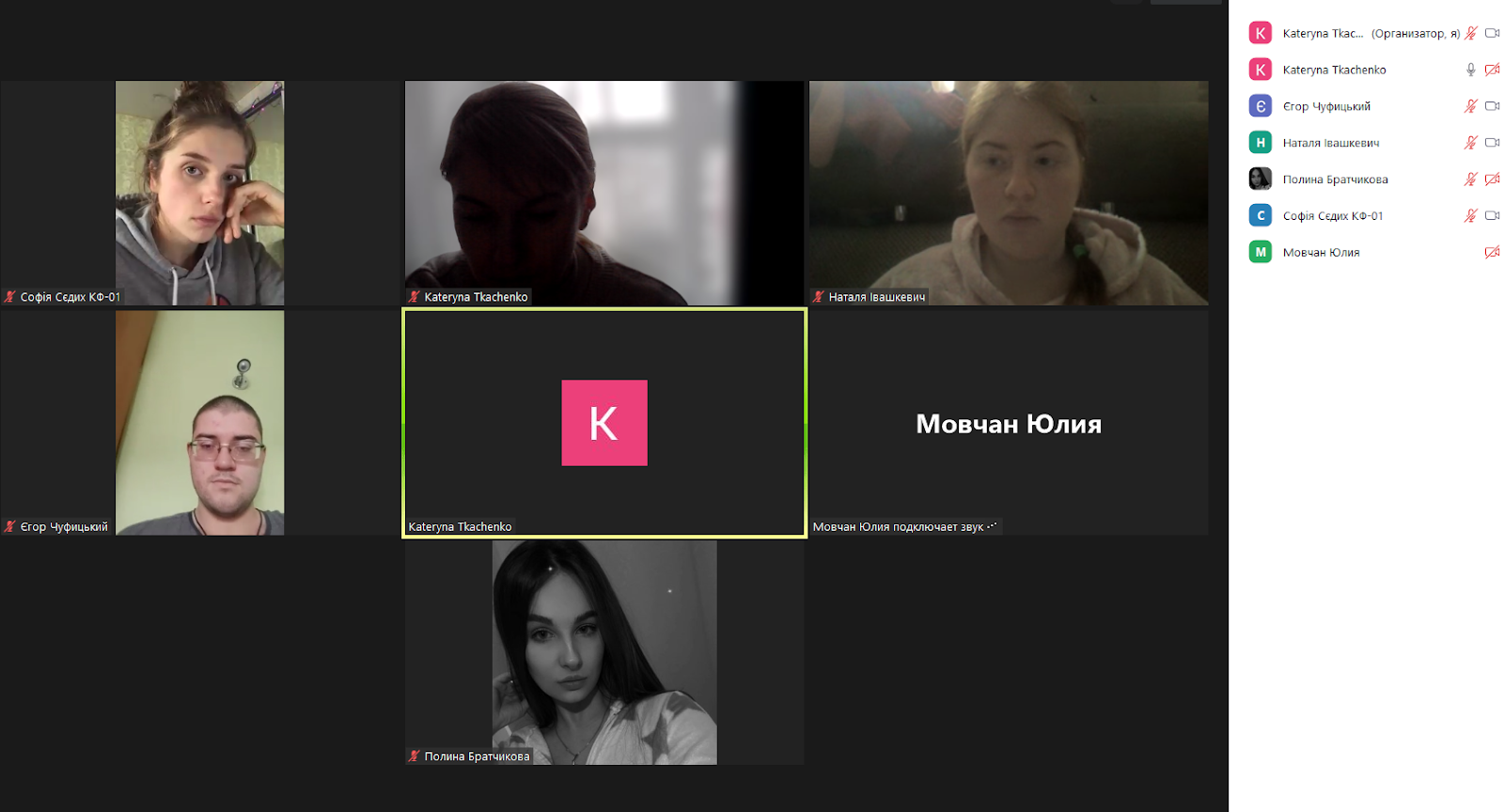 Звіт від 15.12.2023 рокуГрупа студентів КФм23(4,10д)-01Куратор: доцент закладу вищої освіти кафедри клінічної фармакології та клінічної фармації, к.мед.н., доцент   Місюрьова С.В.Число учасників   9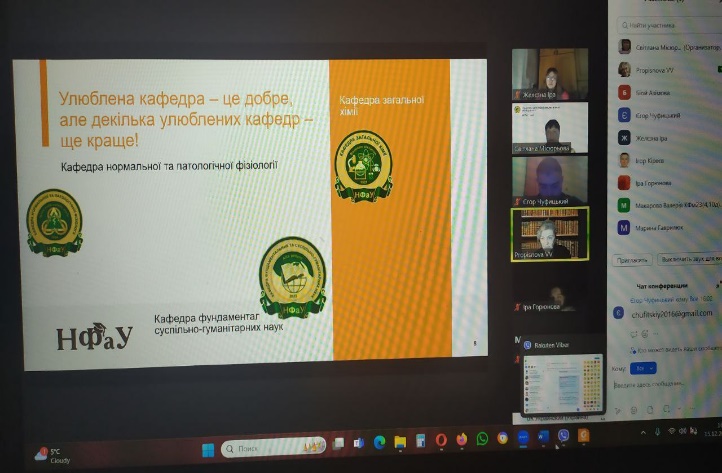 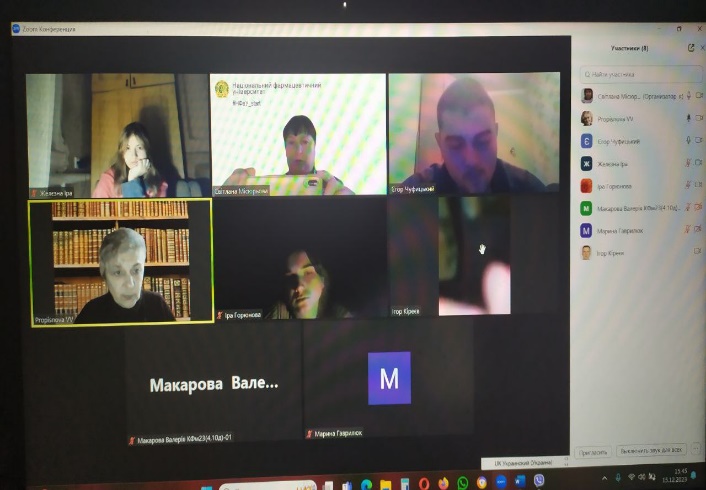 